Publicado en Madrid el 25/04/2024 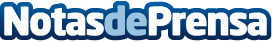 Fujitsu España lidera el primer macro evento internacional de tecnología cuántica en Santiago de CompostelaFujitsu España, en colaboración con el Centro de Supercomputación de Galicia (Cesga) y la Xunta de Galicia, tiene el honor de anunciar la realización de la "International Quantum Business Conference". Este evento sin precedentes tendrá lugar los días 9 y 10 de octubre de 2024 en Santiago de Compostela, marcando un hito en la industria de la tecnología cuántica a nivel globalDatos de contacto:María GuijarroGPS Imagen y Comunicación, S.L.622836702Nota de prensa publicada en: https://www.notasdeprensa.es/fujitsu-espana-lidera-el-primer-macro-evento Categorias: Nacional Madrid Galicia Eventos Software Ciberseguridad Universidades Innovación Tecnológica http://www.notasdeprensa.es